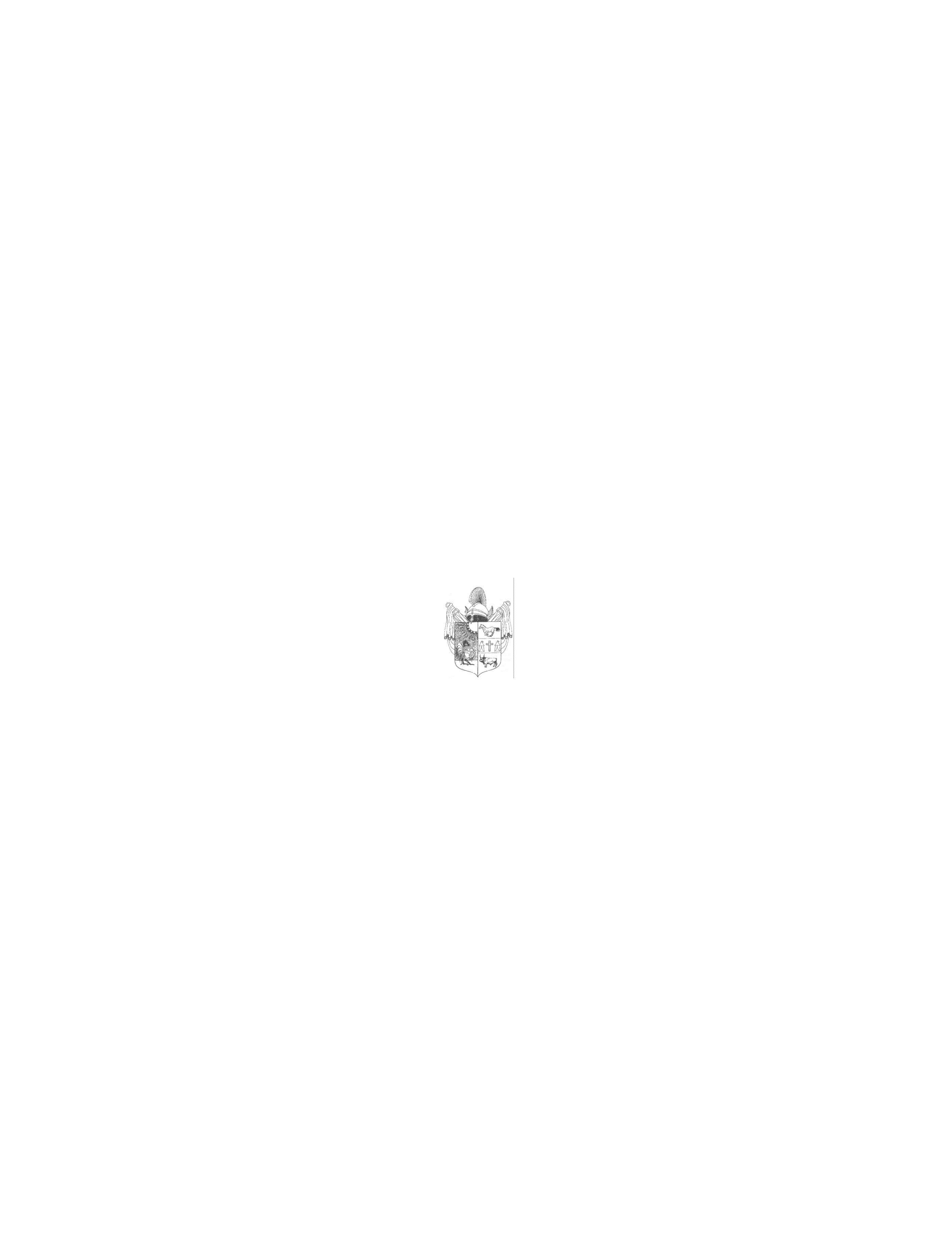 M e g h í v óMagyarország helyi önkormányzatairól szóló 2011. évi CLXXXIX. törvény 44.§- a, valamint Üllés Nagyközségi Önkormányzat Képviselő-testületének a Képviselőtestület és Szervei Szervezeti és Működési Szabályzatáról szóló 16/2019.(XI.13.) önkormányzati rendeletének 10.§-a alapján a képviselő-testület rendkívüli ülését2020. augusztus 6-án (csütörtökön) 10 órára összehívom, az ülésre Önt ezúton tisztelettel meghívom.Az ülés helye: Üllési Polgármesteri Hivatal, Tárgyaló 		            (6794 Üllés, Dorozsmai u. 40.)   Napirend: 1.) Az élet- és vagyonbiztonságot veszélyeztető tömeges megbetegedést okozó humánjárvány megelőzése, illetve következményeinek elhárítása érdekében a települési támogatások átmeneti szabályozásáról szóló 4/2020. (IV. 09.) önkormányzati rendelet hatályon kívül helyezéseElőadó: Nagy Attila Gyula polgármester2.) Üllés Nagyközségi Önkormányzatának Gazdasági Programja a 2019 – 2024. közötti időszakra Előadó: Nagy Attila Gyula polgármester3.) Csigabiga Óvoda és Bölcsőde Alapító Okiratának módosítása Előadó: Nagy Attila Gyula polgármester4.) 2020. évi szociális célú tüzelőanyag vásárláshoz kapcsolódó támogatáshoz szükséges saját forrás biztosításaElőadó: Nagy Attila Gyula polgármester5.) Beszámoló az önkormányzat részvételével működő társulások tevékenységéről Előadó: Nagy Attila Gyula polgármester	  társulások képviselői6.) Önkormányzati gépjármű értékesítéseElőadó: Nagy Attila Gyula polgármester7.) Gépjármű Üzemeltetési Szabályzat módosítása Előadó: Nagy Attila Gyula polgármester8.) Üllés Nagyközségi Önkormányzat Képviselő-testülete Üllés Nagyközségi Önkormányzat Tanyagondnoki Szolgáltatás I-III. számú tanyagondnoki körzetek Szakmai Programjának módosítása Előadó: Dr. Borbás Zsuzsanna jegyző9.) A polgármester illetményének, költségtérítésének megállapításáról szóló 165/2019. (X. 18.) önkormányzati határozat módosításaElőadó: Juhász Attila alpolgármester10.) Mórahalom Járás Egészségtervének jóváhagyásaElőadó: Nagy Attila Gyula polgármesterZÁRT ÜLÉS                                                                                                                                                                                                                                                                                                                                                                                                                                                                                                                                                                                                                                                                                                                                                                                                                                                                                                                                                                                                                                                                                                                                                                                                                                                                                                                                                                                                                                                                                                                                                                                                                                                                                                                                                                                                                                                                                                                                                                                                                                                                                                                                                                                        11.) Az Üllés Dorozsmai út 82/6. szám alatti üres bérlakás bérletére benyújtott pályázatok elbírálása Előadó: Nagy Attila Gyula polgármester 12.) Lakáscélú támogatás elbírálása Előadó: Nagy Attila Gyula polgármesterTanácskozási joggal meghívottak: Dr. Borbás Zsuzsanna jegyzőÜ l l é s, 2020. július 31.Nagy Attila Gyula  polgármester